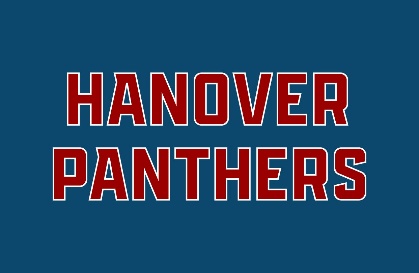 Agreement for Student Teaching While Participating in Athletics, Sports, or Coaching The purposes of this agreement are to: 1) Ensure all student teachers of a full-time, advanced field experience; 2) Encourage a successful student teaching while participating in College athletic programs; 3) Acknowledgement that participation in athletics while student teaching is not a reasonable expectation for every student teacher;4) Clearly communicate the student teacher’s plan to participate in College athletic programs while student teaching.The demands of student teaching and College athletic participation are often difficult to manage at the same time.  The Education Department strongly encourages student teaching at a time when it will not coincide with athletics.  Hanover teacher candidates are expected to have teaching experiences with diverse populations of students.  Therefore, student teachers are encouraged to student teach in urban settings which is likely to be in conflict with a College sports schedule.  Teacher candidates who choose a local student teaching placement are required to participate in a shorter Urban Experience. Teacher Candidates who desire to participate in College athletics during student teaching should seek the advice of the athletic director and coach, as well as the Education faculty well before a student teaching assignment is made.  All student teaching placements are based upon the teacher candidate’s academic standing, progress in the teacher education program, his/her major, minor, and desired area(s) of certification, as per the Hanover College Education Department Student Teaching Placement statement.This agreement further acknowledges that:	1.  The student teacher is expected to be on assignment for each full teaching day unless the College supervisor, the College athletic director/coach, the student teacher, and the mentor teacher agree upon exceptions.  The student teaching assignment includes attendance at faculty meetings and parent-teacher conferences at the school setting, at student teacher seminars  and Share Fair on the Hanover College campus, and at the short-term urban experience (for those who do not complete their entire student teaching in an urban school).	2.  Anticipated and approved exceptions to the student teaching schedule due to College athletics are listed below.Student Teacher:  _________________________________________  Term:  _________________________ Athletic Activity (ies) During Student Teaching: Activity: ________________________________ Anticipated Absences: ____________________________Activity: ________________________________ Anticipated Absences: ____________________________ Activity: ________________________________ Anticipated Absences: ____________________________Make-up Date(s) for Student Teaching: ______________________________________________________________Student Teacher Signature:  _____________________________________________ Date: _____________ Teacher Signature:  _____________________________________________  Date: _____________Athletic Director Signature:  _____________________________________________ Date: _____________Coach Signature:  ______________________________________________________ Date: _____________Supervising  Signature:  ___________________________________________ Date: _____________November 2010